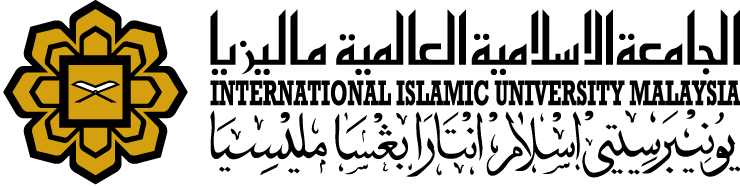 SPORTS DEVELOPMENT CENTREIIUM MUSTANGS COACHAPPLICATION FORMSPORT: …………………………….......…INSTRUCTIONS TO APPLICANTSPlease complete Section A, please specify the area in which you would like to apply for and attach any documents related to you expertise and experience in the area of your specialization.  Please submit this form to the following address:Sports Development CentreInternational Islamic University Malaysia53100 Jalan Gombak, Kuala LumpurSECTION A (To be completed by the Applicants)Please provide the following information. (Attach a separate sheet if necessary)Working experience, including any part-time or full-time employment in IIUM or outside (Attach a separate sheet if necessary).  Applicants should attach their resume with this application.SECTION B - To be completed by Officer In-charge1Name :Name :Name :2Staff No./Matric No:3MyKad / Passport No:4.Postal Address :Postal Address :Postal Address :5.Fax :6E-Mail :7.Marital Status : Single / Married8Date of Birth:9Telephone: (Home) :                                   (Office) :                                          (H/P) :Telephone: (Home) :                                   (Office) :                                          (H/P) :Telephone: (Home) :                                   (Office) :                                          (H/P) :10Language Proficiency :  (English)  Excellent   Good    Fair    Poor11Gender :12Kulliyyah / Centre / Division / Office :13.Nationality :14.Present position: (in IIUM or outside.  Attach a separate sheet if necessary)………………………………………………………………………………………………………………………..…………………………………………………………………………………………………………………………Present position: (in IIUM or outside.  Attach a separate sheet if necessary)………………………………………………………………………………………………………………………..…………………………………………………………………………………………………………………………Present position: (in IIUM or outside.  Attach a separate sheet if necessary)………………………………………………………………………………………………………………………..…………………………………………………………………………………………………………………………EDUCATIONAL HISTORYEDUCATIONAL HISTORYEDUCATIONAL HISTORYSchool/University/Institution AttendedYearQualification1.2.3.COACHING QUALIFICATIONCOACHING QUALIFICATIONCOACHING QUALIFICATIONInstitution /  EntityYearQualification1.2.3.OrganizationPositionPositionDuration1.2.3.Any award/outstanding achievement / Projects/Activities that are related to the area of your intended work (Attach a separate sheet if necessary).Any award/outstanding achievement / Projects/Activities that are related to the area of your intended work (Attach a separate sheet if necessary).Any award/outstanding achievement / Projects/Activities that are related to the area of your intended work (Attach a separate sheet if necessary).Any award/outstanding achievement / Projects/Activities that are related to the area of your intended work (Attach a separate sheet if necessary).Please explain in few sentences why you would like to be appointed in the work that you have applied for (Attach a separate sheet if necessary):Please explain in few sentences why you would like to be appointed in the work that you have applied for (Attach a separate sheet if necessary):Please explain in few sentences why you would like to be appointed in the work that you have applied for (Attach a separate sheet if necessary):Please explain in few sentences why you would like to be appointed in the work that you have applied for (Attach a separate sheet if necessary):Signature :Signature :Date :Date :1Date of receiving the application: ………………………………Date of receiving the application: ………………………………2Expected Date of Reporting for duty: ............................Expected Date of Reporting for duty: ............................3Remarks (if any) :Remarks (if any) :Signature and Stamp :Signature and Stamp :Date :